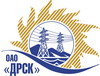 Открытое акционерное общество«Дальневосточная распределительная сетевая  компания»ПРОТОКОЛ ПЕРЕТОРЖКИПРЕДМЕТ ЗАКУПКИ: право заключения Договора на поставку продукции: Открытый запрос предложений (ЭТП): Закупка № 3003 - «Миниэкскаватор» для нужд филиала ОАО «ДРСК» «ЭС ЕАО».Закупка проводится согласно ГКПЗ 2014г. года, раздела  2.2.2 «Материалы ТПиР» № 3003 на основании указания ОАО «ДРСК» от  14.10.2014 г. № 259.Плановая стоимость закупки:  2 330 509,00   руб. без НДС.Дата и время процедуры переторжки:  01.12.2014 г. 14:00 благовещенского времени№ и дата протокола переторжки:  651/МТПиР-П от 01.12.2014г.Основание для проведения закупки (ГКПЗ и/или реквизиты решения ЦЗК):   ГКПЗИнформация о результатах вскрытия конвертов:Дата и время начала процедуры переторжки с предложениями участников:14:00 10.10.2014РЕШИЛИ:Утвердить протокол переторжки№ 651/МТПиР-Пг. Благовещенск________01.12.2014 г.Наименование и адрес участникаЦена до переторжкиЦена после переторжкиООО "АТЛЕТ" (Россия, г. Санкт - Петербург, 192019, РФ, г. Санкт-Петербург, ул. Седова. 5, литер А, помещение 5-Н)Цена: 1 864 406,78 руб. (цена без НДС)(2 200 000,00 рублей с учетом НДС).Цена: 1 864 406,78 руб. (цена без НДС)(2 200 000,00 рублей с учетом НДС).ООО "МИР МАШИН" (680052, Россия, Хабаровский край, г. Хабаровск, ул. Горького, д. 61 "А")Цена: 2 280 000,00 руб. (цена без НДС)(2 690 400,00 рублей с учетом НДС).Цена: 2 240 000,00 руб. (цена без НДС)(2 634 200,00 рублей с учетом НДС).Ответственный секретарьТехнический секретарь_______________________________________________О.А. МоторинаК.В. Курганов